استاد راهنمای محترم                                                                                                                                شماره دانشجویی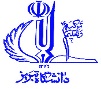 سلام علیکم:احتراما اینجانب :                                                     دانشجوی ورودی :                                            رشته :                                         مقطع           کارشناسی       کارشناسی ارشد      دکتری       دوره روزانه       نوبت دوم            ایثار گر ، شاهد           جانباز          درصد جانبازی :الف) دانشجوی محترم پرونده شما بررسی و می بایست اقدامات زیر انجام پذیرد.ب)  تقاضا قابل بررسی وپیگیری نمی باشد.